Poznámky geografia 7.BJužná EurópaAké je podnebie Južnej Európy?Napíšte, ktoré štáty Južnej Európy sa rozprestierajú na týchto polostrovoch.:a) Pyrenejský polostrov:b) Balkánsky polostrov:c) Apeninský polostrov:Ktoré more obmýva štáty Južnej Európy?Ktoré ostrovy patria Portugalsku?Ktoré mestá tvoria priemyselný trojuholník Talianska?Čo je typické pre dopravu v Južnej Európe?Aké pohoria sa nachádzajú na území Španielska?Vymenujte ostrovy ktoré patria Španielsku.Vymenujte ostrovy, ktoré patria Grécku.Na mape vyznačte státy Južnej Európy.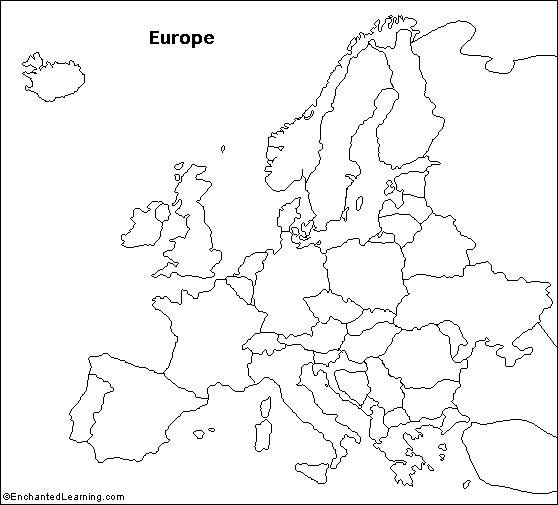 